	Tingperiode 2018-20  HK møte 7 __________________________________________________________________________________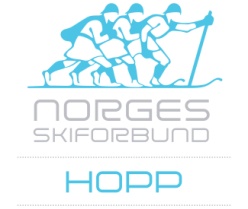 Møte			Hoppkomitemøte	Tid			Lørdag 10.11.2018 kl 09-11.30 (frokost fra 08.40)Sted			Kollenhopps møterom, MidtstubakkenInnkalt	Leif Lippestad (LL), Alf Tore Haug (ATH), Anette Sagen (AS), Christian Inngerdingen (CI), Jon Ola Skrutvold (JOS)Fra adm	Clas Brede Bråthen (CBB) sak 4, Bjørn Einar Romøren (BER) sak 3-4, Steinar Bjerkmann (SB) sak 3Forfall                               Anette Sagen             Referent	Bente-Lill B RomørenREFERATBente-Lill B Romøren 13.11.2018Sak nrSakAnsvarType1Referat HK møte 5 og 6 var godkjente på mail og publieres  på webSV2HabilitetDet var ingen som ble ansett som inhabile i noen av sakene3KommunikasjonSteinar Bjerkmann ble presentert.   Formålet med stillingen som kommunikasjonsansvarlig er å avlaste markedsjefen med å produserer innhold til alle medier med spesiell  vekt på utvikling i SoMe.  Det skal skapes innhold for økt profilering av hoppsporten og utøverne med tilstedeværelse der det er aktiviteter både i topp og bredde.4Lisensiering av merke på hoppdress Det var fremmet en sak fra Niso, som i denne sammenhengen  ses som en manager,  med forslag om å lisensiere et merke på hoppdressen til utøverne med visse forutsetninger.VedtakHK er positive til at utøvere skal ha mulighet til å kapitalisere på sin hoppkarriere og har videreført at ett merke på 50cm2 frigis til utøvere i NM og andre nasjonale rennHK mener det er viktig å videreføre den mangeårige tradisjonen at landslag skal fremstå som ett lag, dvs med felles profil/partnere. Unntak kan gjøres i nasjonale renn, ref punktet over i henhold til regelverket i NSFFinansieringen av hoppsporten foregår hovedsaklig gjennom markedsinntekter, og HK mener at det fortsatt er viktig å sikre økonomien for å utvikle helheten i norsk hoppsport.Individuelle avtaler skal følge  NSFs «Retningslinjer for frigivelse av eksponert merke på løpernes konkurranseantrekk» og må ikke komme på bekostning av fellesskapet.Partnersalg er en kontinuerlig prosess, og det er pågående diskusjoner med aktuelle partnere. Det er foretatt forsterkninger i organisasjonen på markedsiden, noe som medfører at det frigis mer tid til markedsarbeid og økt profilering av hoppsporten.HK foreslår at det fremlegges forslag som kan bidra til økte inntektsmuligheter for både utøvere og gren samtidig som det sikres at lagene fremstår med enhetlig profilHK anbefaler forøvrig at Niso får en gjennomgang av retningsinjer og avtaler i henhold til prosedyrene i NSF5RAW AIR stausDet ble gitt en kort status om situasjonen i Vikersund.  Inspeltør har vært i bakken og vurdert pågående undersøkelser.  Det avventes rapport,  og endelig avgjørelse for om de skal søkes om å få Vikersund inn på kalenderen, er avhengig av rappoten fra FIS.  FIS council kan behandle en søknad 15 november, som er siste mulighet for eventuelt å få Vikersunf å kalenderen for 2019Generalsekretræren har nedsatt RAW AIR utvalget Utvalget skal være et strategisk utviklingsorgan for RAW AIR, og videre en sparringspartner for generalsekretæren og hans/hennes stab. Formålet med utvalgets arbeid er å bidra til at RAW AIR blir ett arrangement med 4 arrangører. Utvalget skal videre bidra til å utvikle RAW AIR til verdens mest attraktive hoppturnering som sikrer Norges Skiforbund (NSF) og de 4 arrangørene renn i fremtiden. Utvalget skal bestå av representanter fra alle samarbeidende organer, herunder komite, sport, NSFs arrangementsenhet og arrangør(er) på styrenivå. I tillegg utvides utvalget med eksterne bidragsytere, slik at det til sammen kan bestå av 5-7 personer. Utvalget skal samarbeide med fagenheter. Utvalget oppnevnes av generalsekretæren.Leder for 2019 er Bente-Lill Romøren6Budsjett 2019 del 1 Inntektsbudsjett var fremlagt  med en totalsum på 38,7 mio, hvorav 11,3 mio er usikre inntekter (inntekter som skal reforhandles eller ikke har signert avtale)Den største delen av inntektsøkningen sammenlignet med 2018 skyldes Kina prosjektetVedtakHK gir sin tilslutning til fremlagt inntektsbudsjett og ber om å få oversendt godkjent kostnadsramme etter vedtak i Skistyret. CBB/BLBRNår det er klart7HKs politiske handlngsplan Prioritering og fordeling av tiltak ble gjort.  Oppdatert arbeidsdokument utarbeides og vil bli fulgt opp i HK møtene.Neste HK møteLillehammer hotell lørdag 1 desember kl  09-15Det foreslås å invitere Loeng og Pålsrud til møtet for å infromere om pågepende saker i deres respektive komiteer og FIS HK